CSÖKMŐ NAGYKözség ÖnkormányzatA Székhely: 4145 Csökmő, Kossuth u. 109. Tel.:54/443,-601;Fax: 54/515-002E-mail: csokmopm@t-online.hu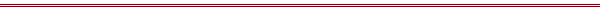 Csökmő Nagyközség Önkormányzata Polgármestere1/2021. (I.4.) határozataa 2020. december 31-én lejáró lakhatási támogatások folyósításnak meghosszabbításárólCsökmő Nagyközség Önkormányzata Polgármestereként a veszélyhelyzet kihirdetéséről szóló 478/2020. (XI.3.) Kormányrendelet, valamint a katasztrófavédelemről és a hozzá kapcsolódó egyes törvények módosításáról szóló 2011. évi CXXVIII. törvény 46. § (4) bekezdésében kapott felhatalmazás alapján a következő döntést hoztam:Csökmő Nagyközség Önkormányzata a 2020.  december 31. napján lejáró lakhatási támogatások folyósítását - az ügyfelek külön kérelme nélkül - 2021. január 1. napjától 2021. március 31. napjáig meghosszabbítja. Határidő: azonnalFelelős: polgármesterCsökmő, 2021. január 04.Nagy Tiborpolgármester